Learning Objective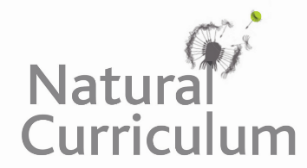 We are learning how to use semi-colons to join independent clauses.Challenge 1Put a semi-colon into the correct places in the sentences below. Remember, the two clauses should each make sense on their own!The silver ant is the world’s fastest ant species in a single second, it can travel a distance 108 times its own body length.Silver ants only use four of their six legs when travelling at high speed their front pair are lifted off the ground.In the blistering heat, the silver ant was starting to overheat she returned to her underground nest. Many silver ants died as they scavenged the baking sand for food, however, there was a handful of survivors. The ants tracked the position of the sun consequently, they quickly found their way back to the nest. Challenge 2These sentences are mixed up! There are problems with their word order and there are too many semi-colons! You’ll need to change the word order and remove the unwanted semi-colons.The silver ants; food was in short supply: were ravenous.The crew; they couldn’t find the metallic-looking ants; scoured the inhospitable desert; for many days.The ants; however, they could hear it; couldn’t see the lizard; by feeling its vibrations through their feet. The desert beetle; back to the nest; was very heavy; it took many silver ants to carry it. Challenge 3Complete each of the following sentences by writing your own closely related independent clauses. Don’t forget to use a semi-colon to join the two clauses. Some silver ants were foraging for food ………………………………………………………………………………….The prism-shaped silver hairs reflected the sun ………………………………………………………………..….The fly keeled over………………………………………………………………………………………………………………………..…The silver ant disappeared underground …………………………………………………………………………………….The ant’s body was dangerously close to 53.6 degrees ……………………………………………………………The sandstorm made filming difficult ………………………………………………………………………………………….Stretch activity 
Use some of the words from the Word Wall to write your own sentences about the silver ant, as featured in the main and related clips, that use a semi-colon to separate two independent clauses. 